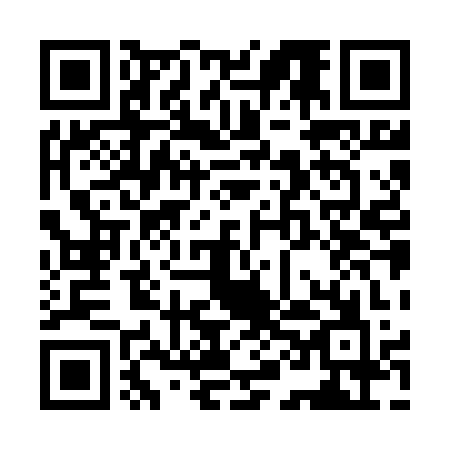 Prayer times for Andrusaiciai, LithuaniaWed 1 May 2024 - Fri 31 May 2024High Latitude Method: Angle Based RulePrayer Calculation Method: Muslim World LeagueAsar Calculation Method: HanafiPrayer times provided by https://www.salahtimes.comDateDayFajrSunriseDhuhrAsrMaghribIsha1Wed3:095:451:246:369:0511:322Thu3:085:431:246:379:0711:333Fri3:075:411:246:389:0911:344Sat3:065:381:246:399:1111:345Sun3:055:361:246:419:1311:356Mon3:045:341:246:429:1411:367Tue3:035:321:246:439:1611:378Wed3:035:301:246:449:1811:389Thu3:025:281:246:459:2011:3810Fri3:015:261:246:469:2211:3911Sat3:005:241:246:479:2411:4012Sun2:595:221:246:489:2611:4113Mon2:595:211:246:499:2811:4214Tue2:585:191:246:519:2911:4215Wed2:575:171:246:529:3111:4316Thu2:575:151:246:539:3311:4417Fri2:565:141:246:549:3511:4518Sat2:555:121:246:559:3611:4519Sun2:555:101:246:569:3811:4620Mon2:545:091:246:579:4011:4721Tue2:535:071:246:589:4211:4822Wed2:535:061:246:589:4311:4923Thu2:525:041:246:599:4511:4924Fri2:525:031:247:009:4611:5025Sat2:515:011:247:019:4811:5126Sun2:515:001:247:029:4911:5127Mon2:504:591:247:039:5111:5228Tue2:504:571:257:049:5211:5329Wed2:504:561:257:049:5411:5430Thu2:494:551:257:059:5511:5431Fri2:494:541:257:069:5711:55